Mississippi Autism Board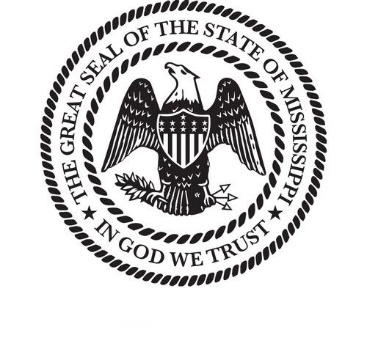 P.O. Box 136 Jackson, Mississippi 39205(601) 359 – 6792Regular MeetingJanuary 18, 201911:00AM401 Mississippi StreetJackson, MS 39201AGENDACALL TO ORDER-  Dr. James Moore, Chair RECOGNITION OF GUESTSOLD BUSINESS 	Update on merger with Psychology Board	Update on proposed Rule change	Update on Capitol DayREPORTSContinuing Education Report	Investigation Report	Oral Exam Report/Licensure ReportNEW BUSINESS	Third-party inquiries regarding disciplinary proceedings/actions	Floor open for other new businessPUBLIC COMMENTADJOURNMENT 